Инструкция по ПК СОН 2.0 / ИС СОН. Система самотестирования специалистовСсылка для входа:
http://bi-soft.ru:8282/sonnko/f?p=105:1:7592760512782::NO:::Ссылка регистрации: 
http://office-nko.ru/zapros-dostupa-k-samotestirovanijuНажимаете на “Авторизоваться”
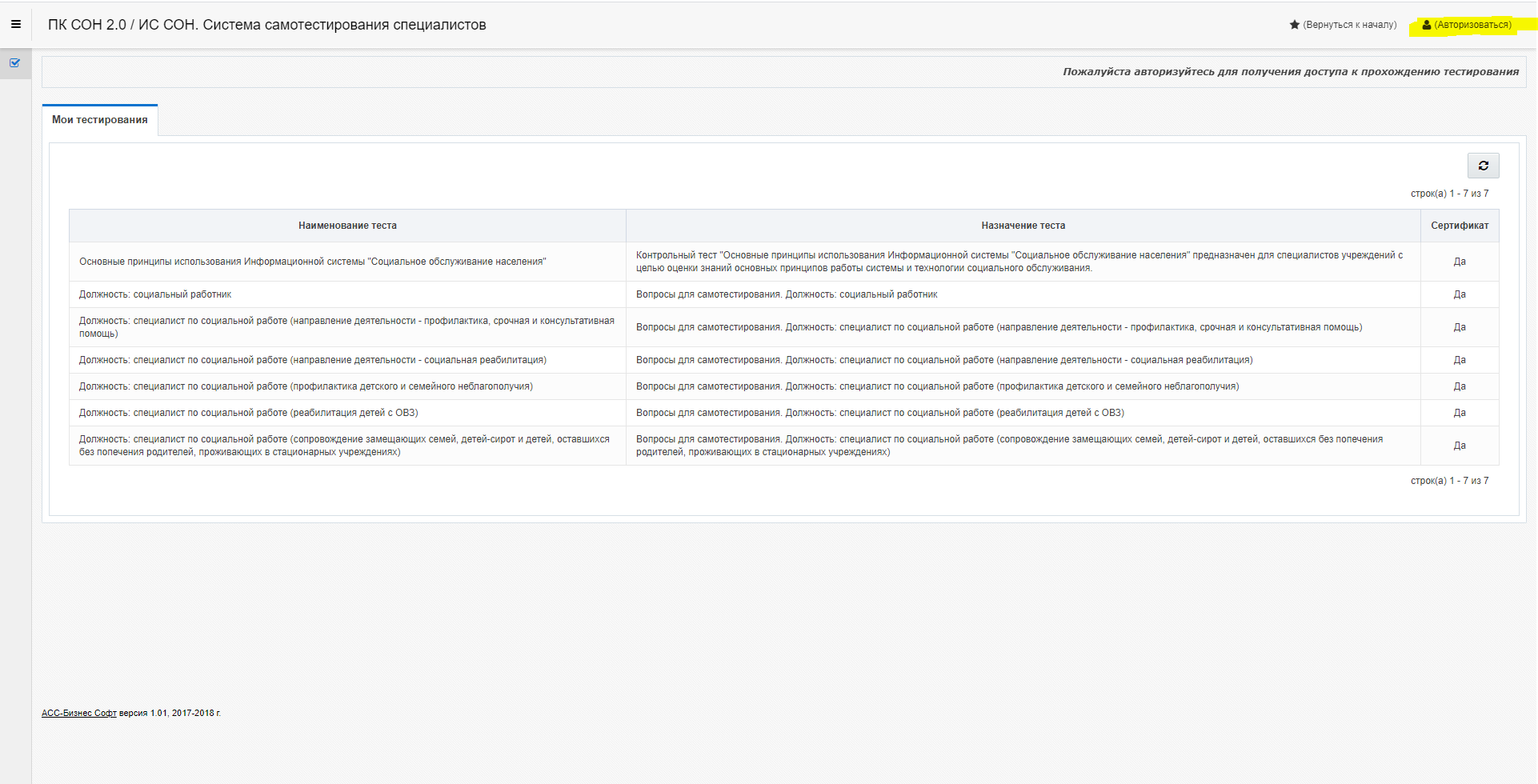 Вводите логин/пароль и нажимаете “Авторизоваться”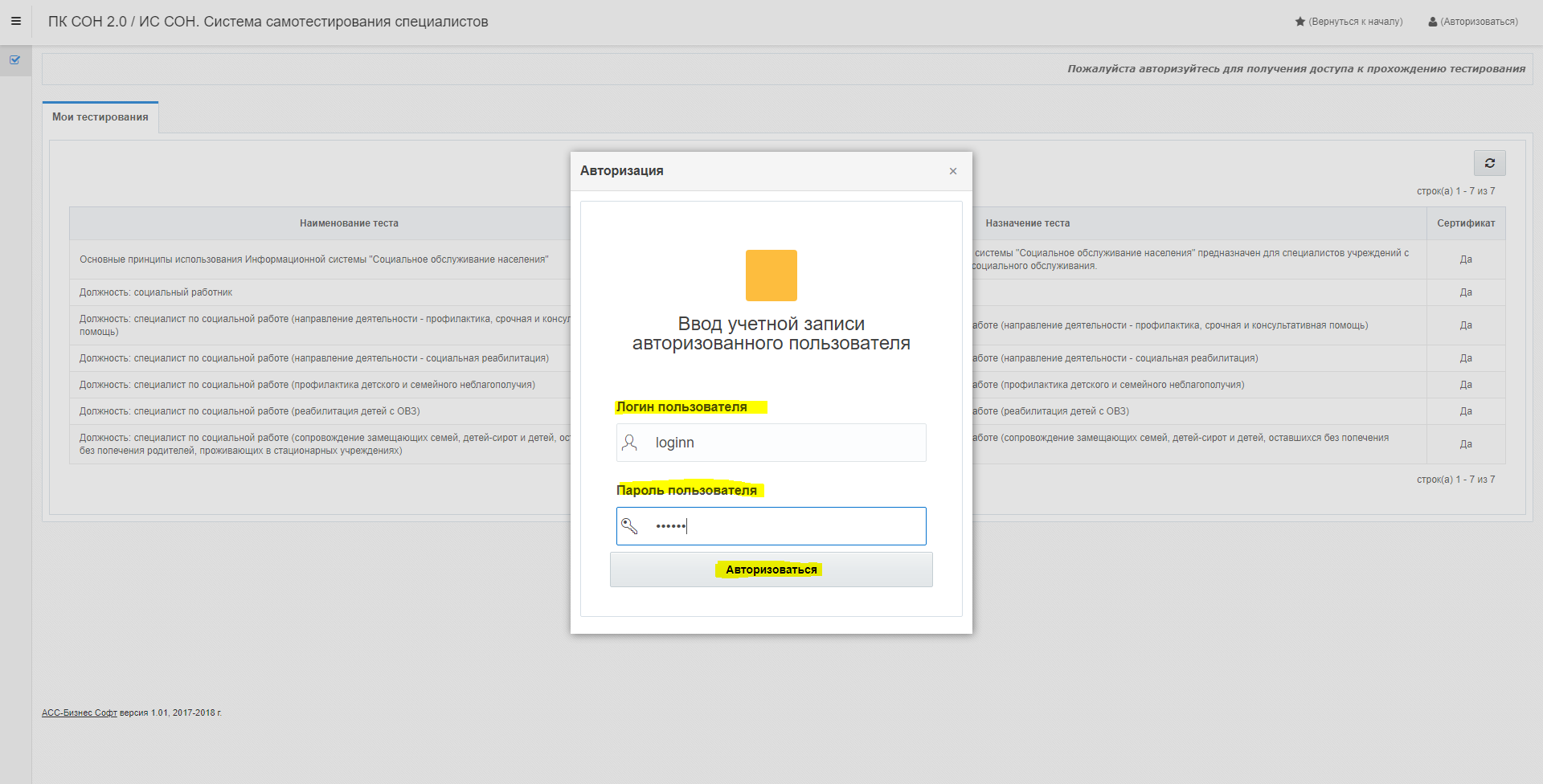 Выбираете интересующий вас тест в разделе “Мои тестирования”, для выбора нужно нажать на карандаш перед тестированием.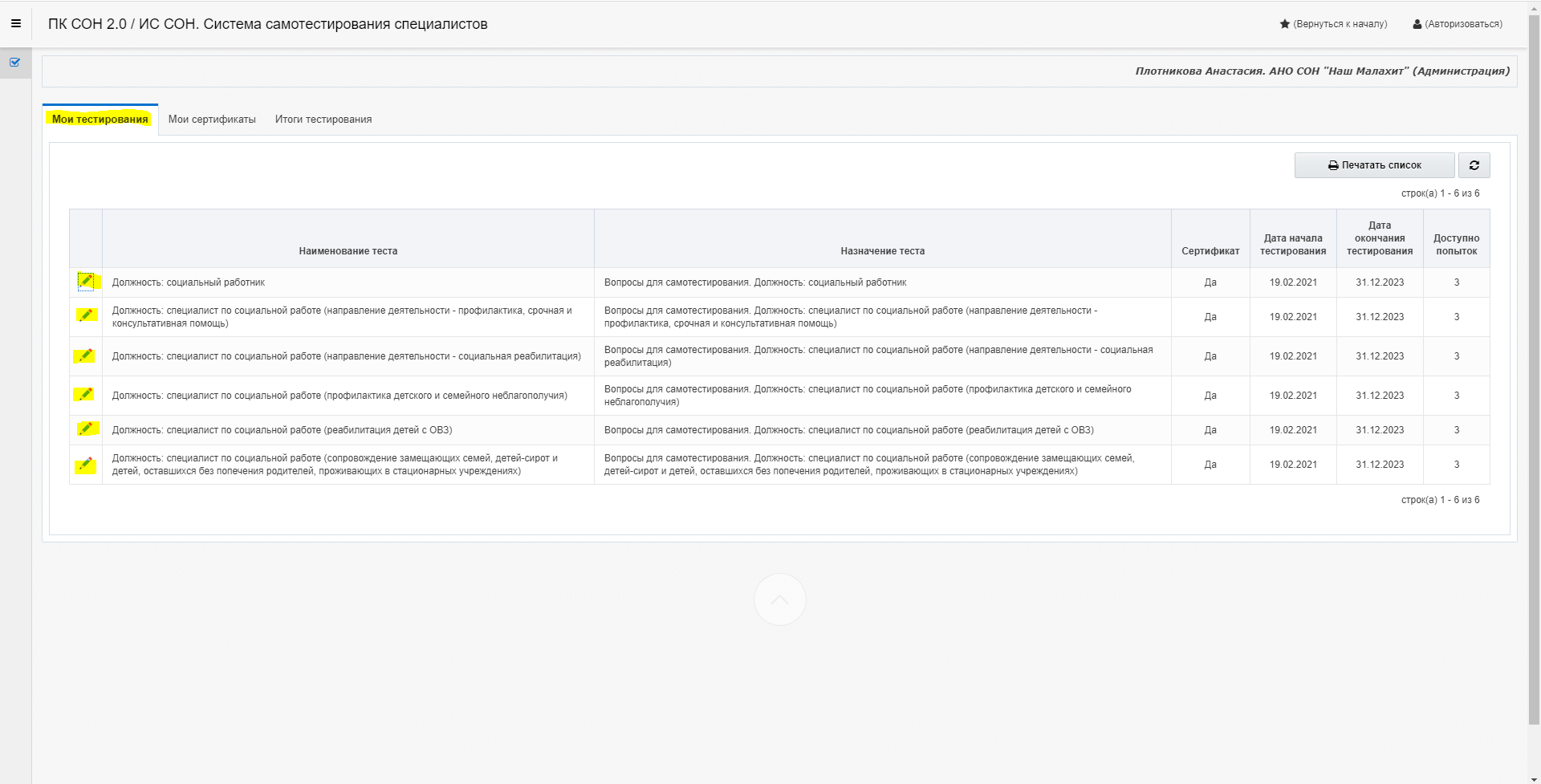 После выбора перед вами открывается окно с Тестированием.
Время на тестирование: 60 минутВопросов в тесте: 20Попыток: 5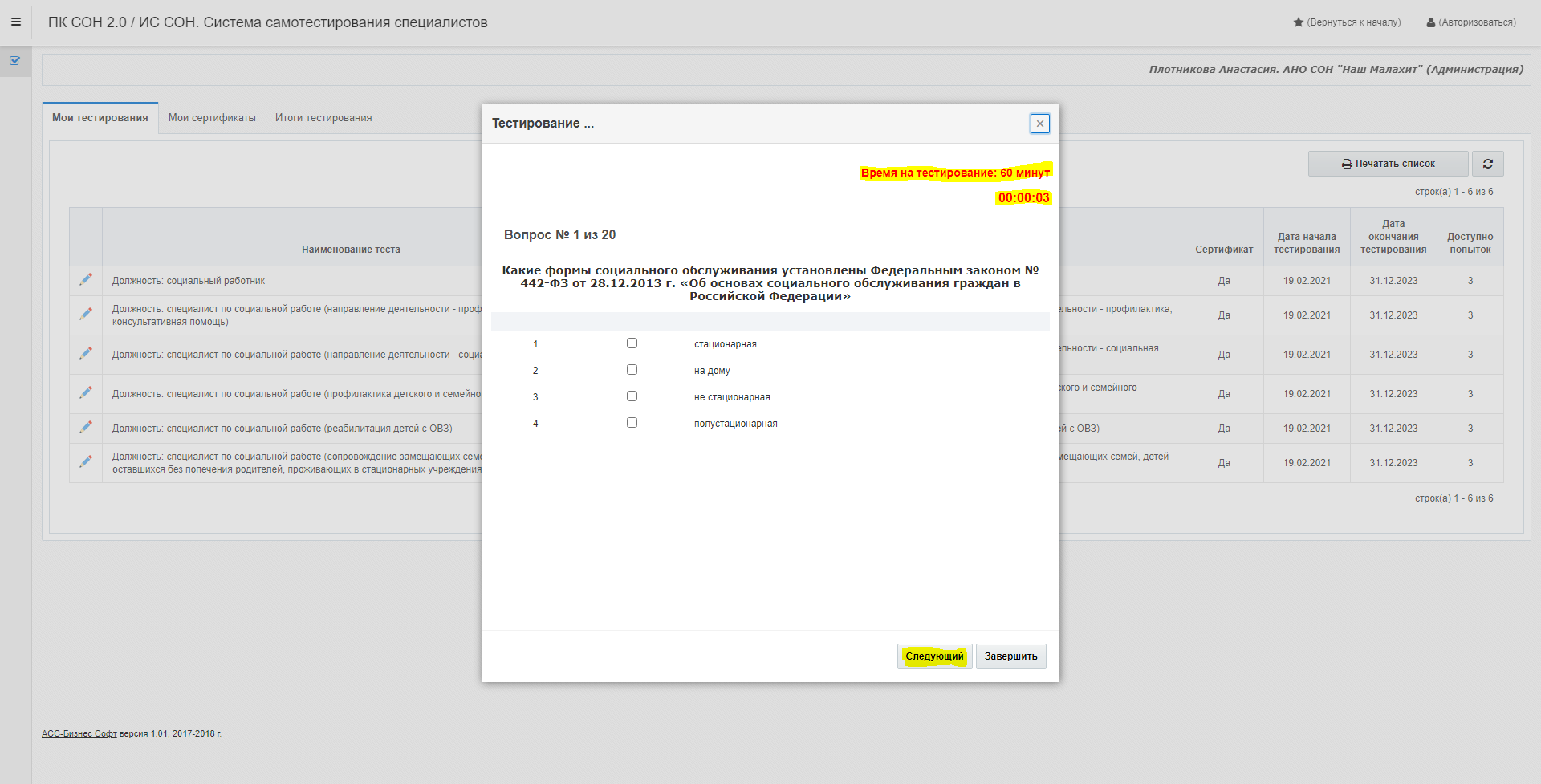 После завершения тестирования можно отследить итоги тестирования, во вкладке “Итоги тестирования”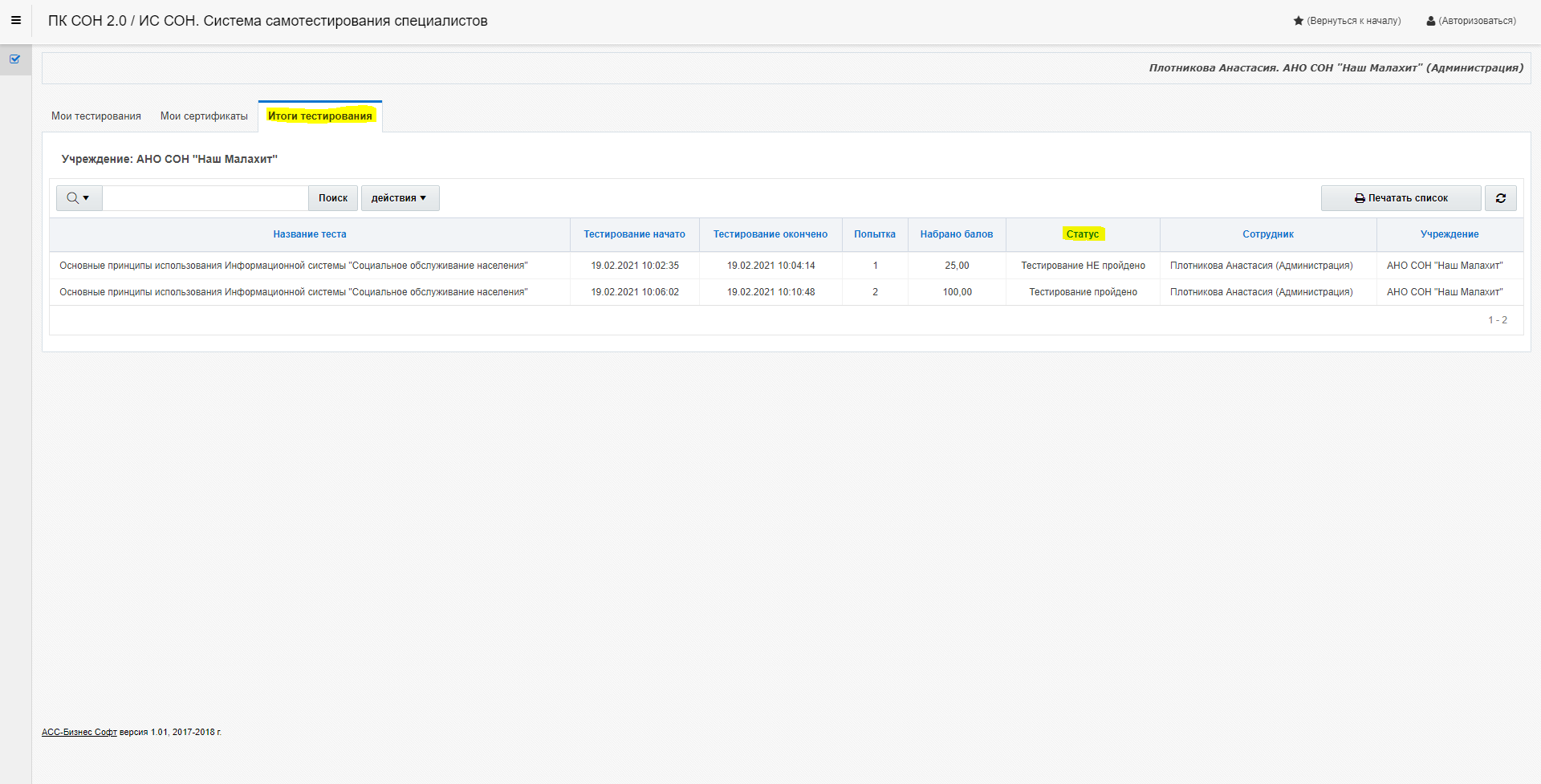 При Статусе “Тестирование пройдено”, вы можете перейти во вкладку “Мои сертификаты” и загрузить или сохранить сертификат об успешном прохождении тестирования. Для этого нажмите на иконку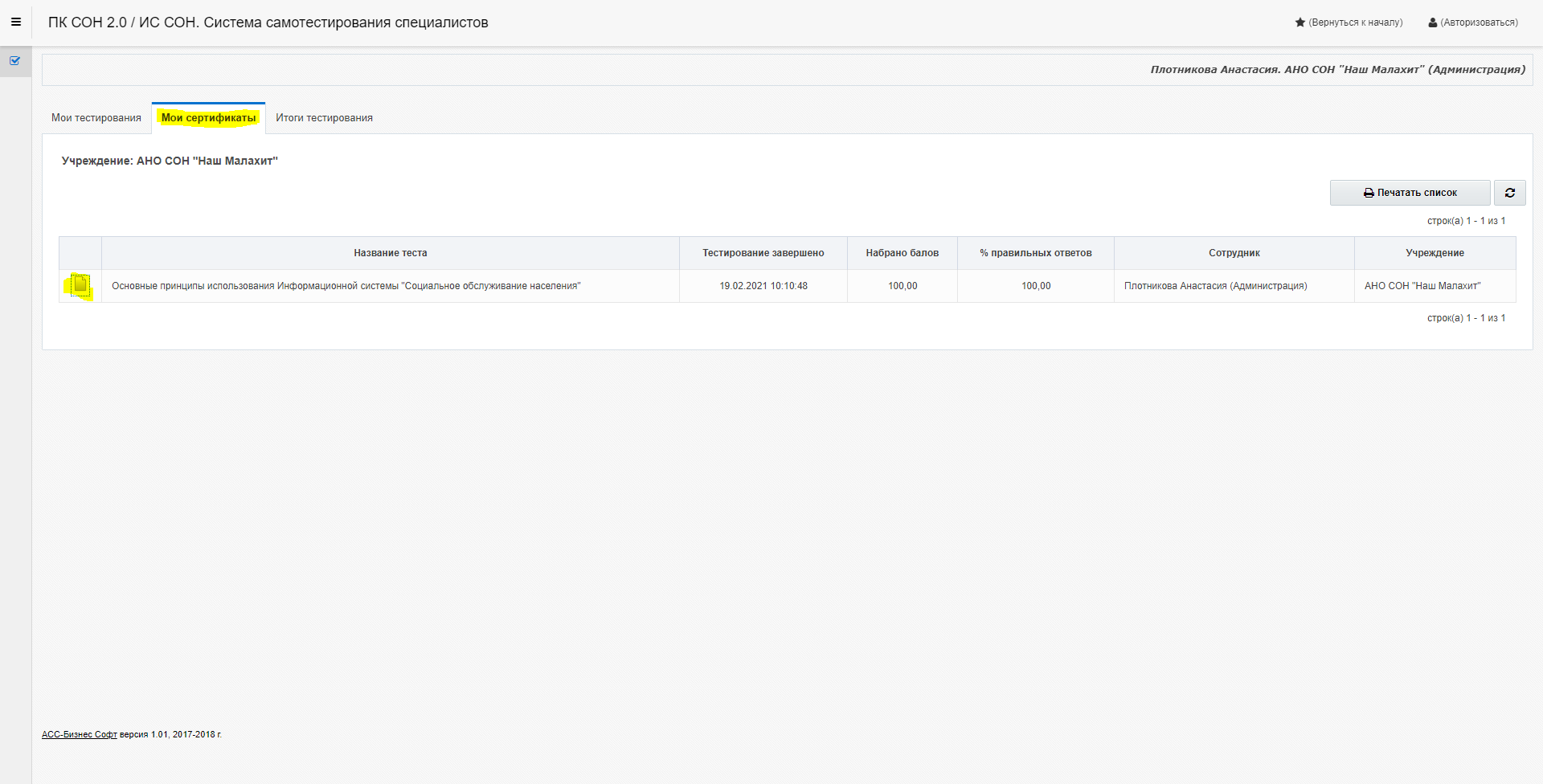 Ваш сертификат появится в ваших загрузках. Пример сертификата: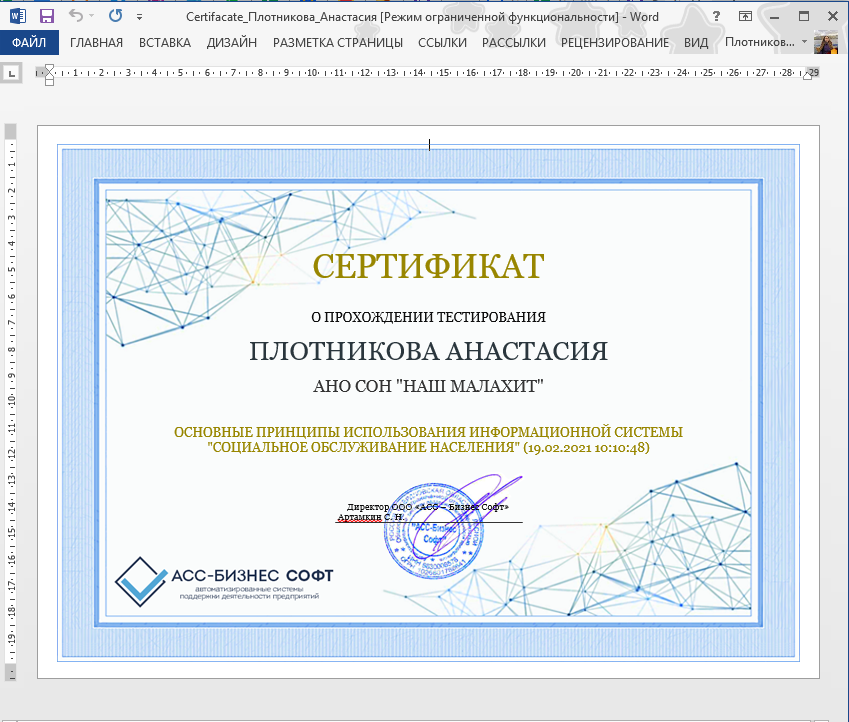 
Примечания по прохождению теста:Для выбора верного ответа нажмите на кружок или квадрат, пример:
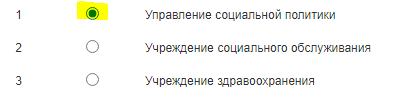 Для перехода на следующий вопрос после выбора ответа-нажмите “Следующий”Вы можете вернуться на предыдущий вопрос-нажмите “Предыдущий”(указанный вами ранее ответ сбрасывается)На вопрос может быть 1 и более ответов.Если на вопрос 1 верный ответ, то варианты будут обозначаться кругом, пример:
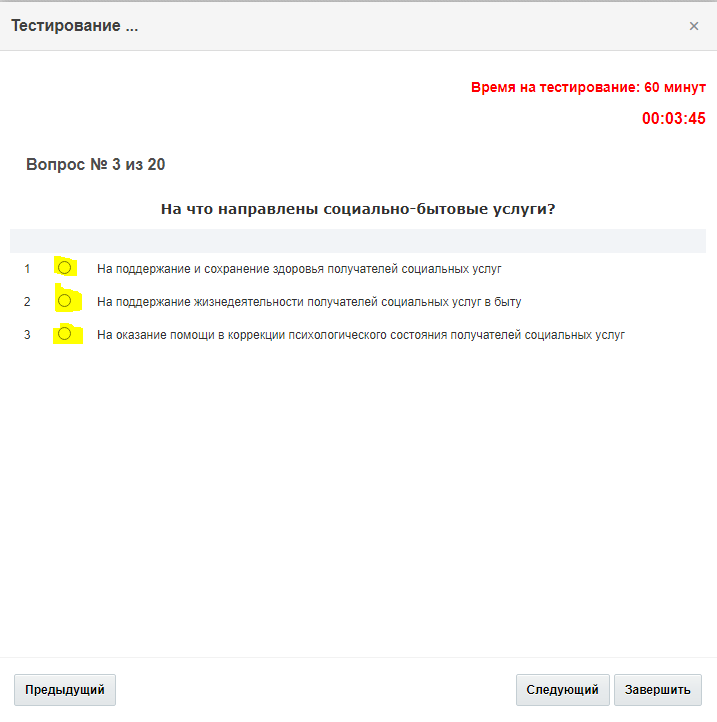 Если на вопрос 2 верных ответа и больше, то варианты будут обозначаться квадратом, пример:
Контакты для связи: it@office-nko.ru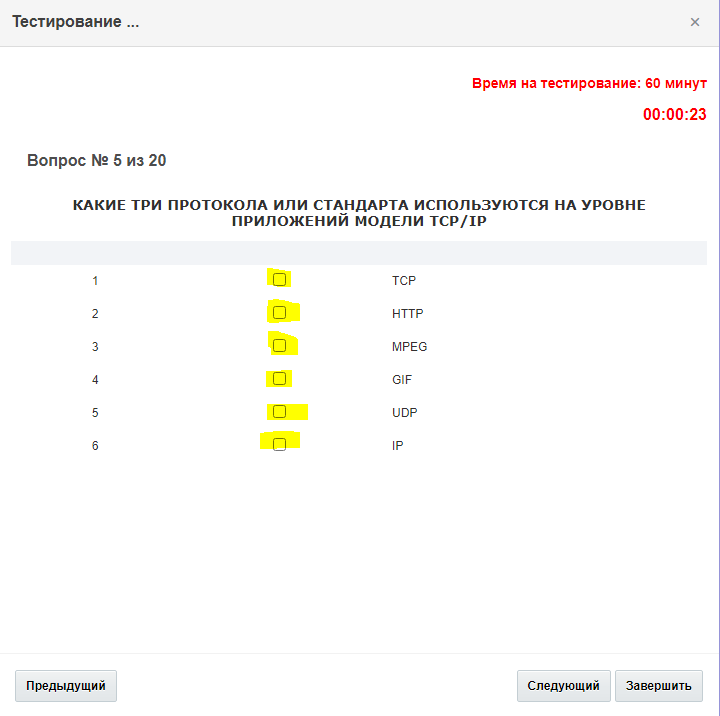 